ПРОЕКТ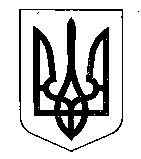 МІНІСТЕРСТВО ФІНАНСІВ УКРАЇНИНАКАЗ  від ______________                           Київ                                   № __________ Про затвердження Змін до Порядкуповернення (перерахування) коштів,помилково або надміру зарахованих до державного та місцевих бюджетівВідповідно до підпункту 5 пункту 4 Положення про Міністерство фінансів України, затвердженого постановою Кабінету Міністрів України від 20 серпня 2014 року № 375, та з метою запровадження електронної системи взаємодії органів Державної казначейської служби України з органами, що контролюють справляння надходжень бюджету, в процесі повернення з державного та місцевих бюджетів помилково або надміру зарахованих коштівНАКАЗУЮ:1. Затвердити Зміни до Порядку повернення (перерахування) коштів, помилково або надміру зарахованих до державного та місцевих бюджетів, затвердженого наказом Міністерства фінансів України від 03 вересня 
2013 року № 787, зареєстрованого в Міністерстві юстиції України 25 вересня 2013 року за № 1650/24182, що додаються.2. Департаменту прогнозування доходів бюджету в установленому порядку забезпечити:подання цього наказу на державну реєстрацію до Міністерства юстиції України;оприлюднення цього наказу.3. Державній казначейській службі України, Державній міграційній службі України (за згодою) та Київській міській раді (за згодою) протягом листопада – 
грудня 2021 року здійснити в тестовому режимі повернення коштів помилково або надміру зарахованих до державного та місцевих бюджетів відповідно до вимог цього наказу.4. Цей наказ набирає чинності з дня його офіційного опублікування та застосовується з 01 січня 2022 року.5. Контроль за виконанням цього наказу покласти на першого заступника Міністра фінансів України Улютіна Д. В. та Голову Державної казначейської служби України Слюз Т. Я.Міністр	       					                             Сергій МАРЧЕНКО